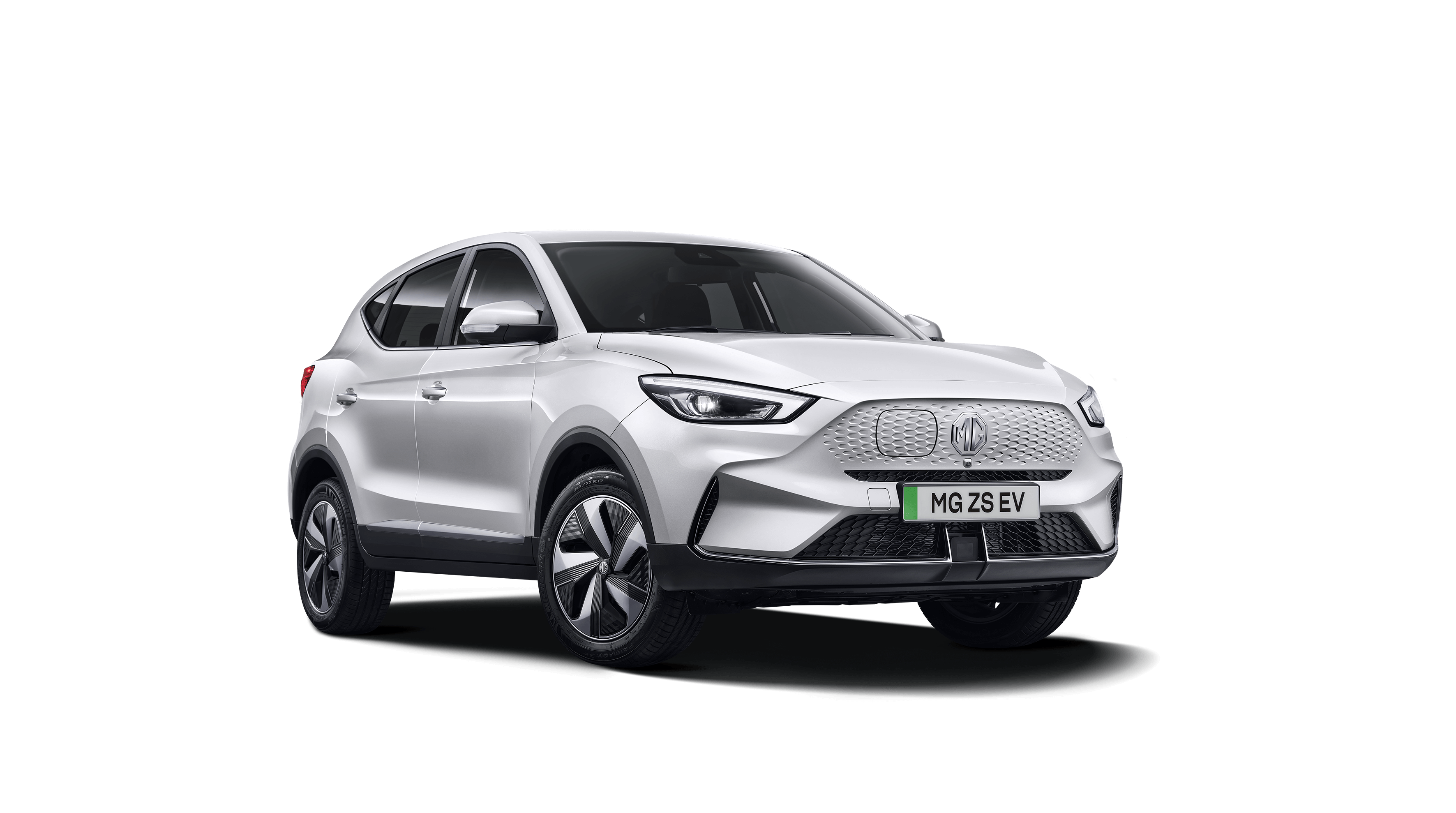 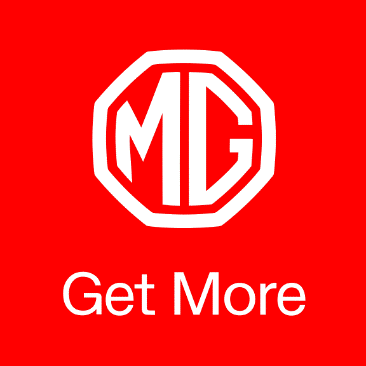 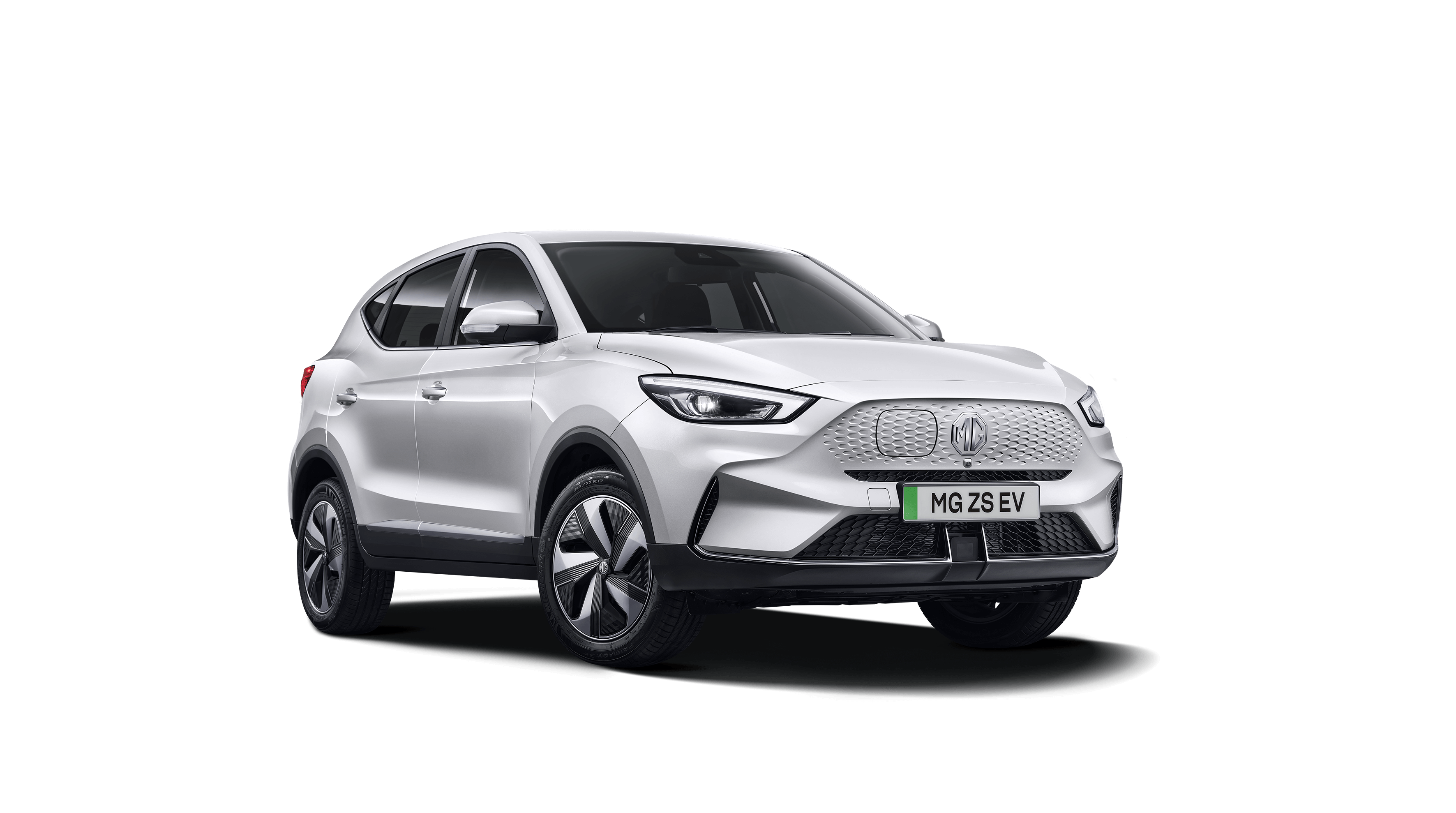 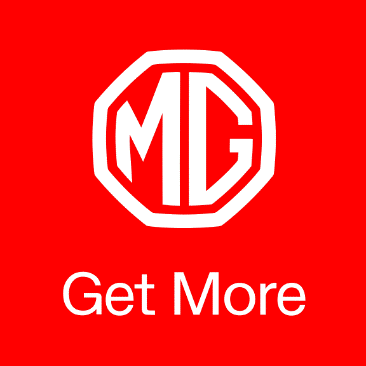 The MG ZS EV: UK media dataThe dynamic, forward-looking MG ZS EV range has established itself as one of the best value electric SUVs on the market, offering a thrilling new perspective on affordable electric driving.With new design features, upgraded technology and new, powerful batteries that go further than ever on a single charge, the ZS EV is the most technologically-advanced MG ever.Packed with new safety systems within MG Pilot, alongside 2% benefit-in-kind values, the MG ZS EV makes perfect sense for families and company car users alike.The story so far…“Affordable, practical and now boasting increased range, the all-electric MG ZS EV makes a strong case for itself.” – Auto Express“The problem with electric cars, particularly of the SUV variety, is that, while they're cheap to run, they can be rather expensive to buy. There is one notable exception – the MG ZS EV.” – WhatCar?"The MG ZS EV is a surprise hit thanks to a powerful electric motor, excellent practicality and bargain price." – Carbuyer“The MG ZS EV is an affordable all-electric SUV that ticks almost every box. It's stylish, spacious and has plenty of features as standard and as a result, it gets TotallyEV's Value award.” – TotallyEVMG ZS EV: At a glanceThe most technologically-advanced MG ever, now with upgraded styling, infotainment, and extended range capabilitiesPrices from £27,745 OTR (incl. PiCG)Powerful new water-cooled lithium-ion batteryMG Pilot advanced driver assistance as standard on all modelsAvailable in three new trim levels: SE, Trophy and Trophy ConnectiSMART system integrates car, internet, and user communicationKERS system provides three levels of regenerative braking to enhance efficiency and extend rangeThe first fully-electric vehicle in the MG range with towing capability, allowing small trailers or cycle carriers up to 500kg7-year/80,000-mile warranty as standard2% benefit-in-kind values for company car users in the 2022/23 tax year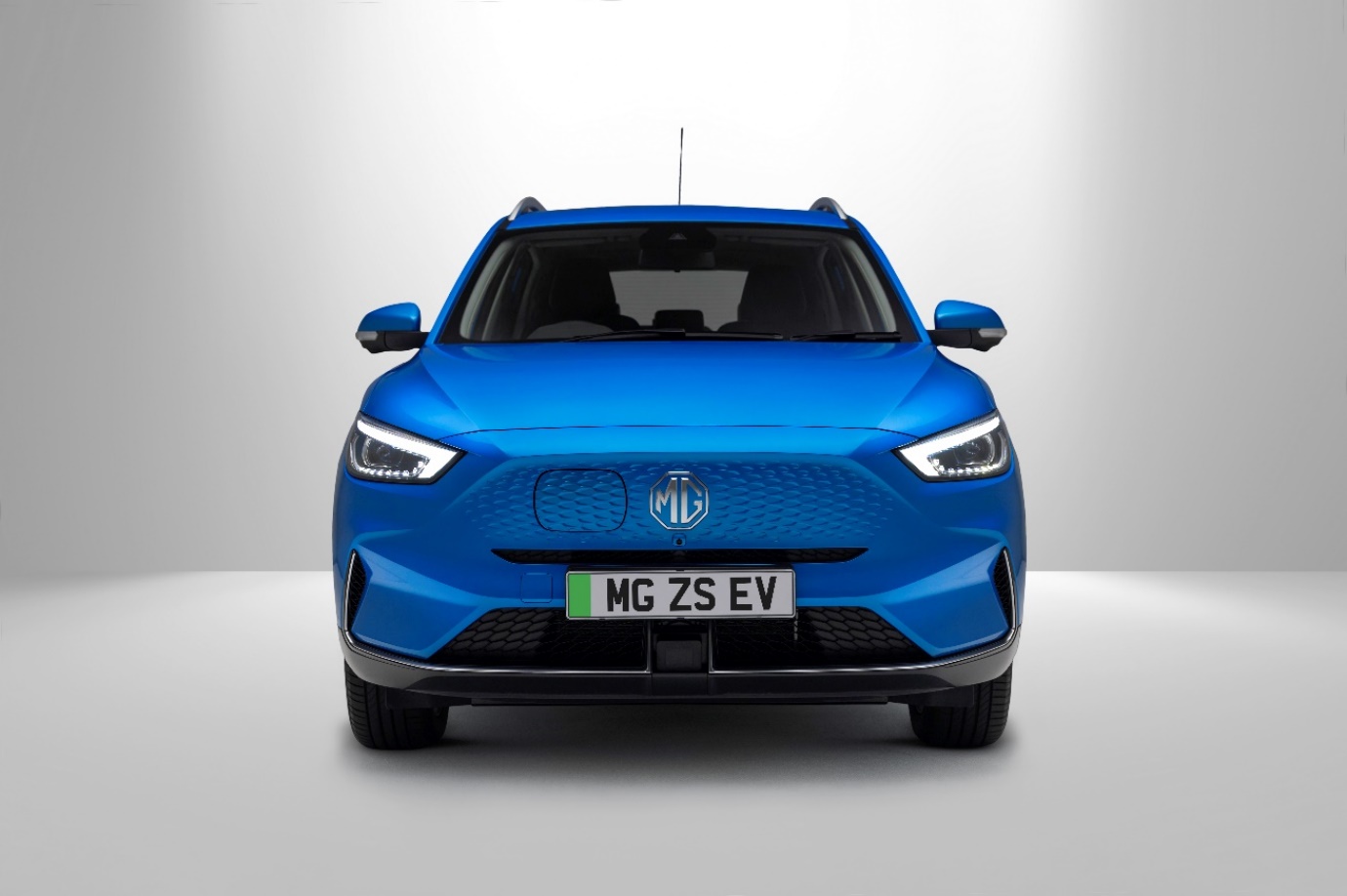 IntroductionThe new, updated MG ZS EV is a spacious, family-friendly pure-electric model that offers market-leading value for money.As MG’s current best-selling vehicle, and the tenth most popular electric vehicle of 2021, the revised ZS EV now offers an extended range of 273 miles on a single charge thanks to advanced battery technology.Updated styling features a new, more aerodynamic front-end design with a revised side-opening electric charging port, while the distinctive LED taillights and redesigned rear bumper give the MG ZS EV a unique, dynamic look.Designed in Marylebone, London, and engineered by MG’s Longbridge team, the ZS EV’s chassis has been tuned for British roads, offering users a fantastic blend of comfort and ease of use.Three new trim levels are available, with customers choosing between SE, Trophy and Trophy Connect. The MG ZS EV notably offers an especially generous range of equipment as standard, the entry level SE model including Automatic Air Conditioning, Bi-Function LED Headlights, Adaptive Cruise Control, Keyless Entry, 360° Parking Camera, a 10.1-inch Touchscreen, Satellite Navigation, and MG iSMART vehicle control application.The ZS EV is also equipped with the 7-year/80,000-mile warranty now offered on the complete MG range - one of the longest fully-transferable warranties in its class.PowertrainWith a choice of greater performance (Standard Range) or increased economy (Long Range) depending on customer requirements, the MG ZS EV range can offer the best of both worlds – along with the reduced running costs of an all-electric vehicle.Efficient, water-cooled lithium-ion batteries optimise performance and battery life in all weathersStandard Range with 176PS motor and 51.1kWh battery, offering 198 miles combined electric rangeLong Range with 156PS motor and 72.6kWh battery, offering 273 miles combined electric rangeSmooth, effortless automatic transmissionA choice of three driving modes for each driving situation: Eco, Normal and SportCharging from 10% to 80% in 42 minutes using 100kW rapid charger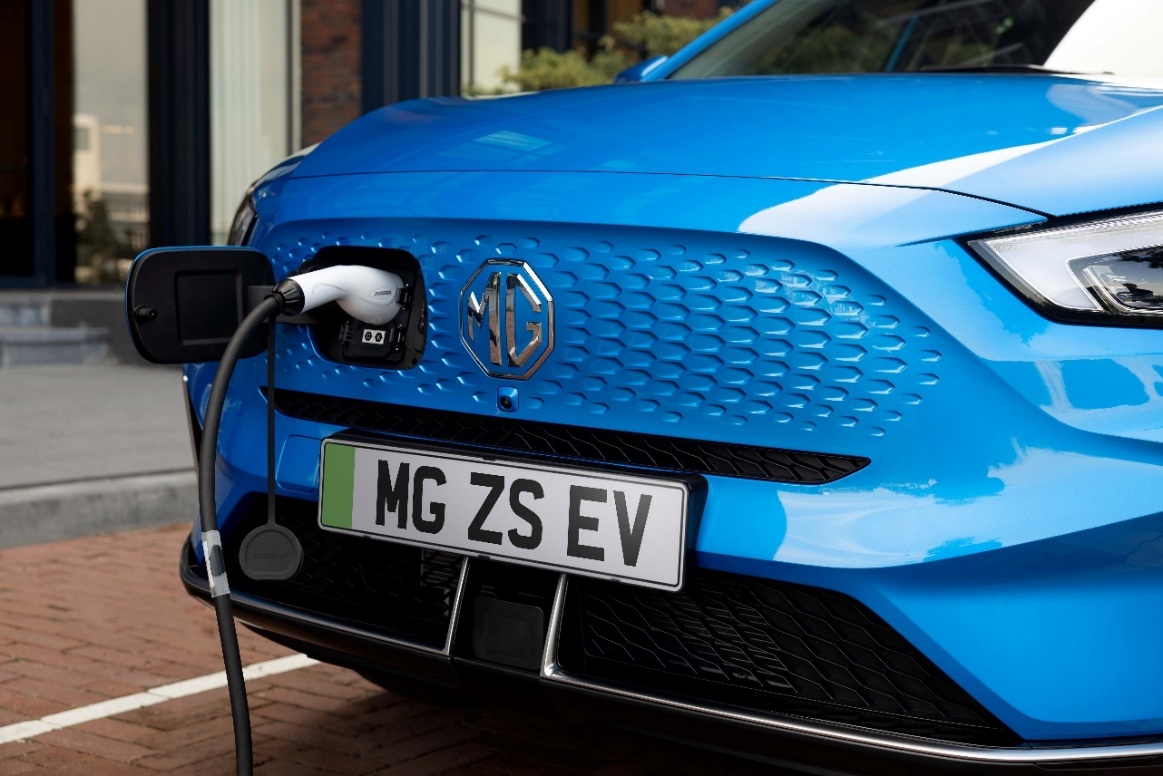 DesignWith a new, electric-only front end, the MG ZS EV stands out from the crowd, with distinctive LED headlights and modernised design.Integrated, Colour-Coded Front Grille with discrete hidden charging portBi-Function Automatic LED Headlights with 21 LED unitsElectrically Adjustable Folding Door Mirrors17’’ Aerodynamic Alloy WheelsFive exterior colour options: Arctic White, Monument Silver (Metallic), Black Pearl (Metallic), Battersea Blue (Metallic), and Dynamic Red (Tri-Coat)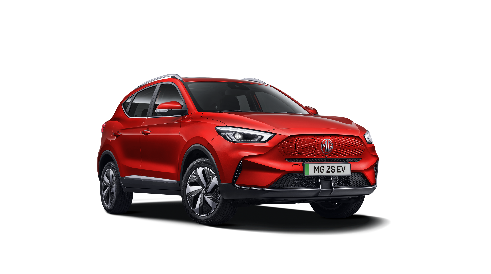 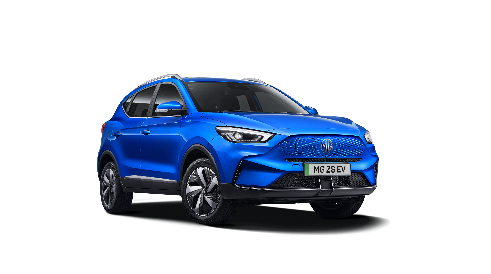 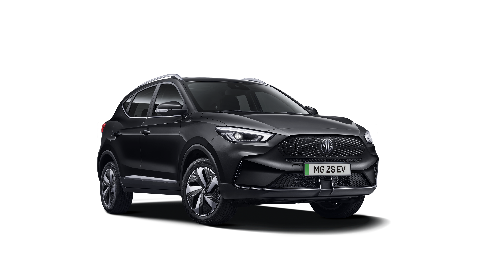 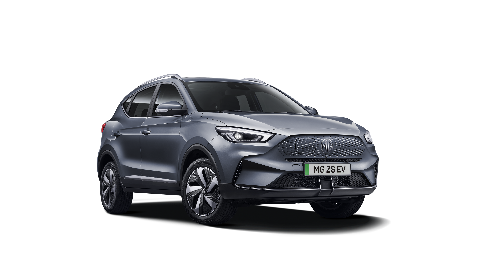 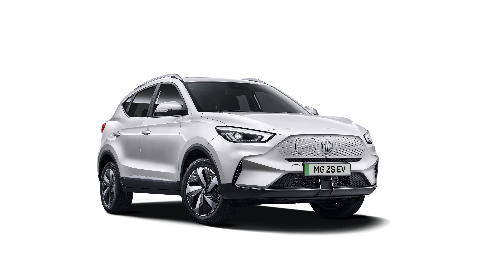 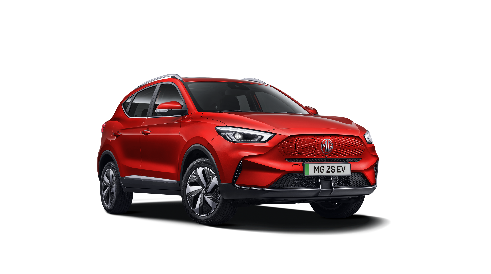 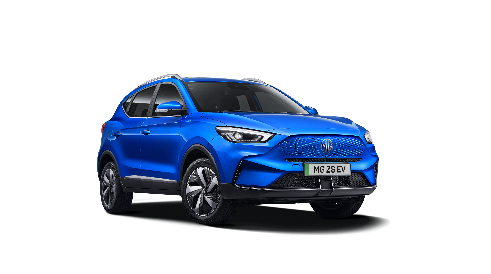 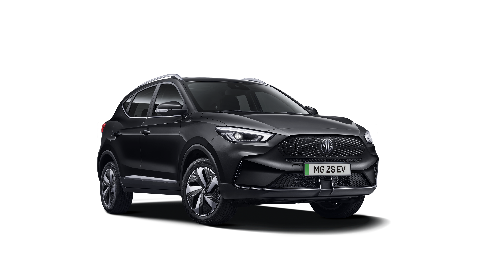 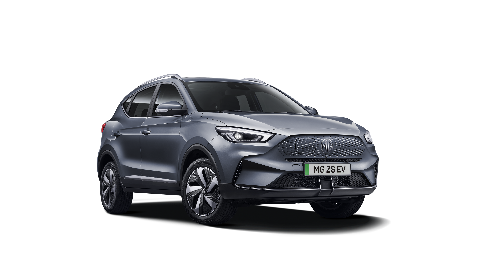 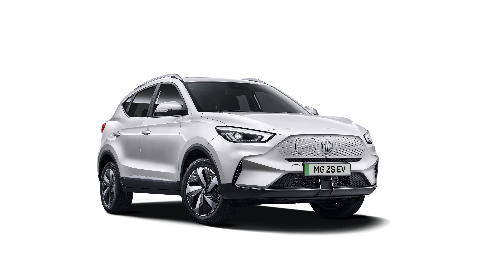 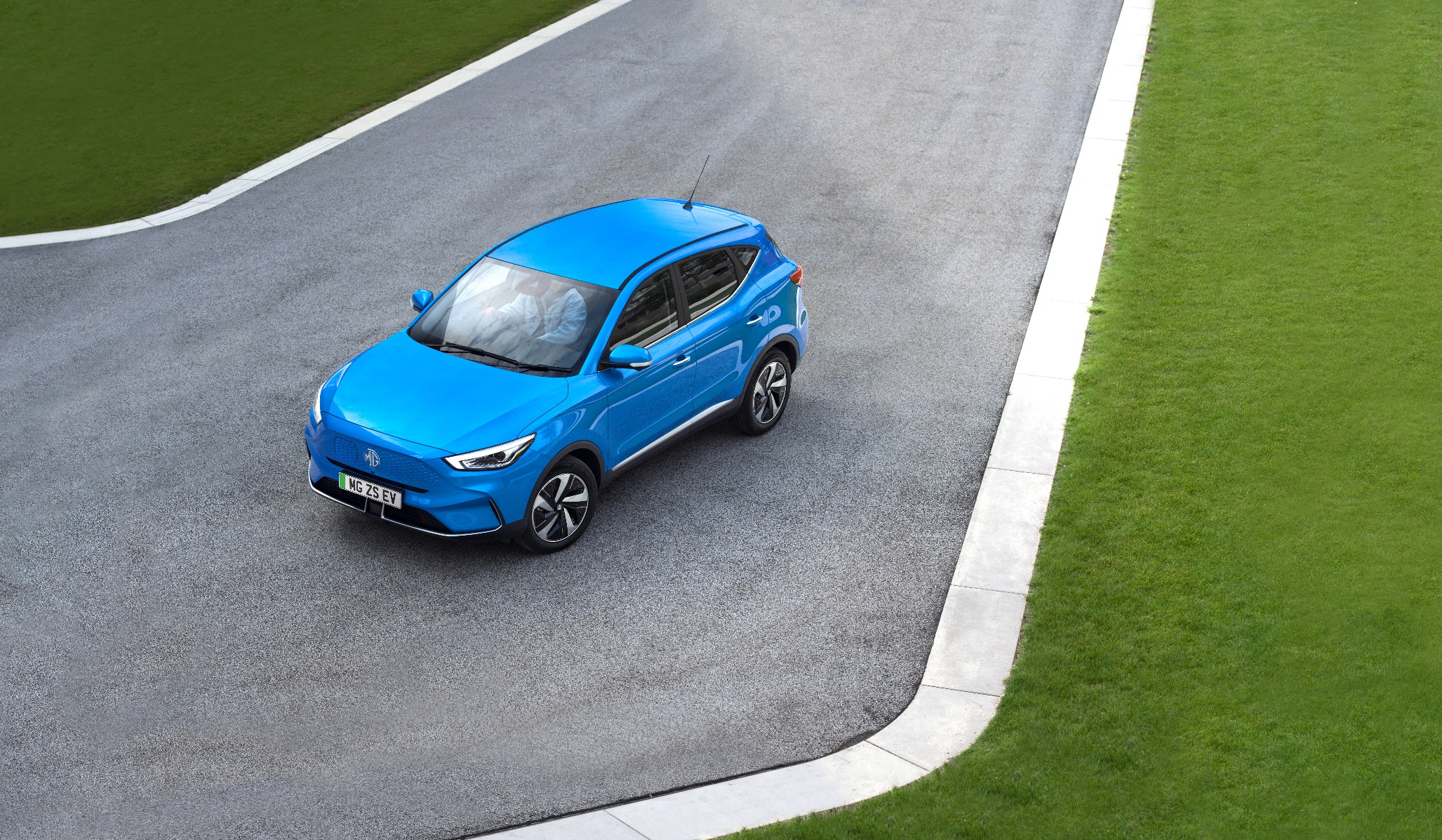 MG PilotAs a market-leading electric family car, the MG ZS EV puts safety at the forefront of its offering. MG’s suite of driver assistance technology, MG Pilot, offers an advanced level of protection for ZS EV occupants and other road users.MG Pilot is available as standard on all ZS EV models, featuring:Intelligent Speed Limit AssistIntelligent High Beam AssistActive Emergency Braking with Pedestrian and Bicycle DetectionLane Keep Assist with Lane Departure Warning SystemTraffic Jam AssistAdaptive Cruise Control Trophy and Trophy Connect models are also equipped with Rear Cross Traffic Alert, Blind Spot Detection with Lane Change Assist.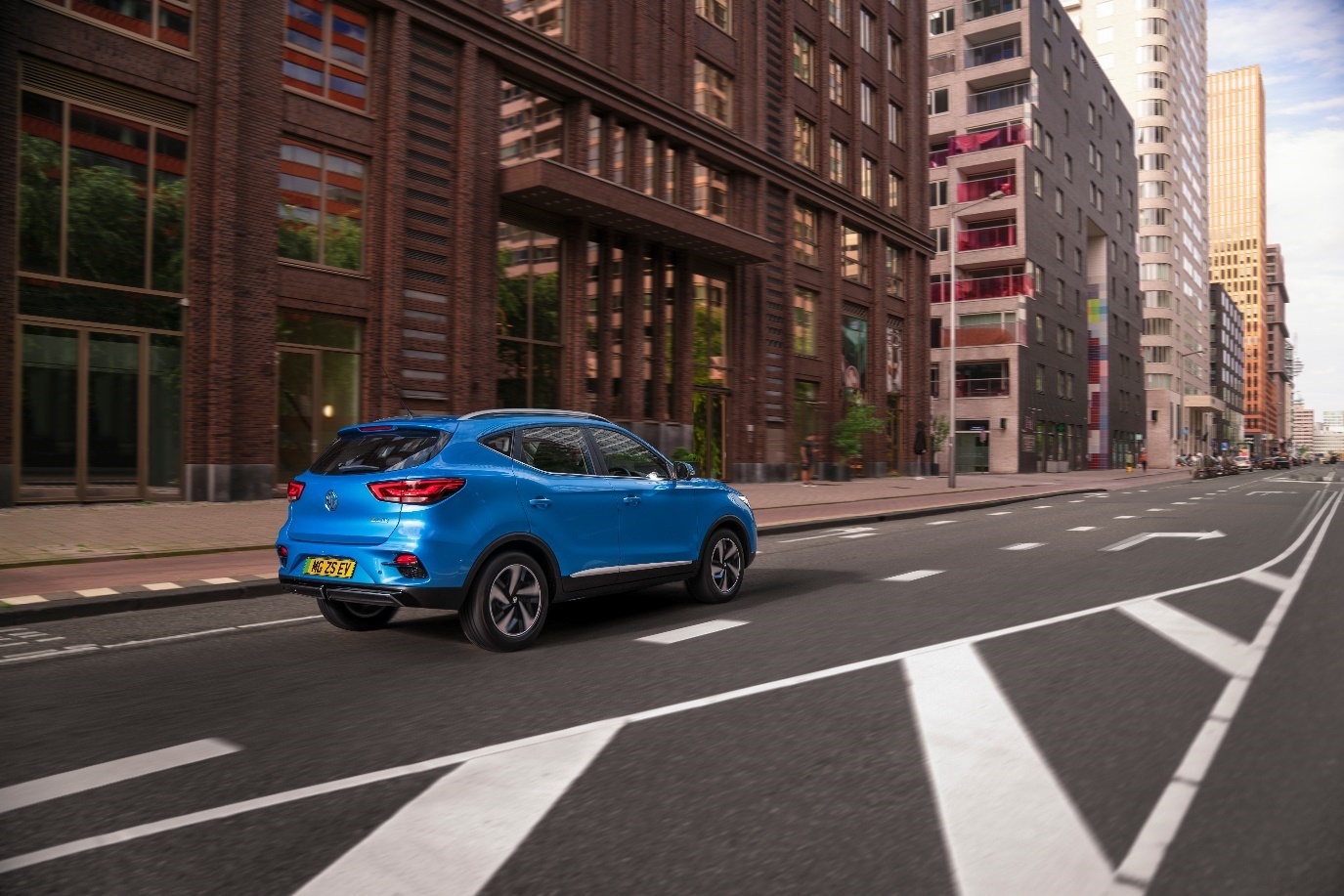 Interior & TechnologyThe MG ZS EV is packed with a range of features that make the cabin feel comfortable, convenient, and relaxing. 10.1” Colour Touchscreen with Apple CarPlay® and Android Auto® as standard360° Parking CameraMG iSMART app allows remote charge scheduling and climate control system prestart to cool or heat the carTrophy and Trophy Connect models with opening Panoramic Sky Roof, Leather Style Upholstery with Contrast Stitching, 3D 6-Speaker Sound System and high-class air purification systemRotary Gear SelectorTrophy and Trophy Connect models with Wireless Phone Charging 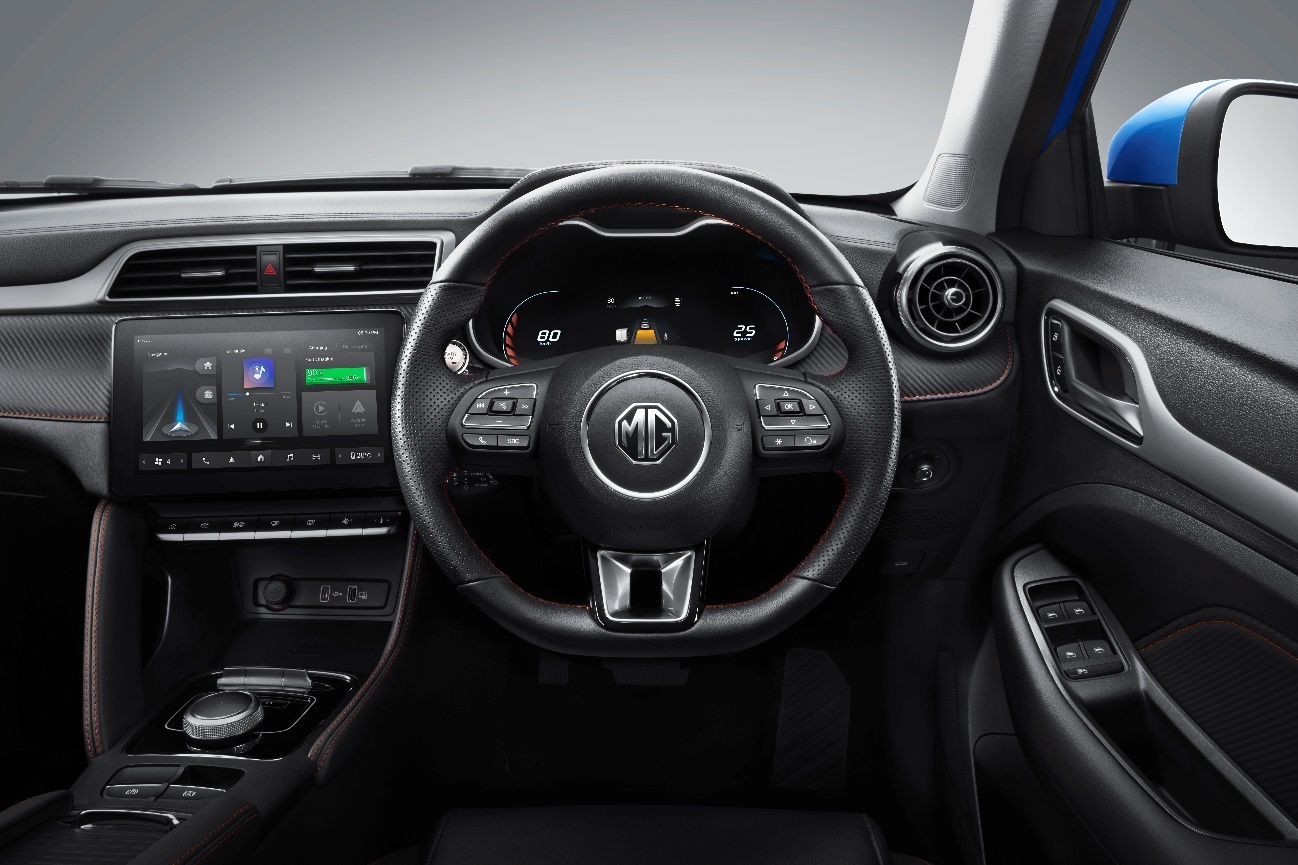 Trim levelsSE – From £27,745 after PiCGMG Pilot Advanced Driver Assistance SystemsKeyless Entry with Push Button Engine Start10.1" Colour Touchscreen with Apple CarPlay® and Android Auto®iSMART user appDAB+ radio with AUX/USB, MP34-Speaker Audio SystemSatellite NavigationElectric Parking Brake with Auto-HoldAutomatic Air ConditioningLeather Steering WheelBluetooth Telephone and Audio StreamingAutomatic HeadlightsRear Parking Sensors360° Parking CameraElectrically Adjustable, Folding Body Colour Door Mirrors17" Propeller Alloy Wheels3x USB Ports and 2x USB-C PortsTrophy – From £29,995 after PiCGIn addition to SE6-speaker Audio System with 3D soundBlind Spot Detection with Lane Change AssistSilver Roof RailsElectrically Adjustable, Folding, Heated Body Colour Door MirrorsLeather Style Upholstery with Contrast StitchingElectric Driver’s 6-way Adjustable SeatHeated Front SeatsRain Sensing WipersPanoramic Sky RoofWireless Mobile Phone ChargerTrophy Connect – From £30,495 after PiCGIn addition to TrophyLive Traffic InformationLive Weather InformationAmazon MusicModel SpecificationsRival Comparison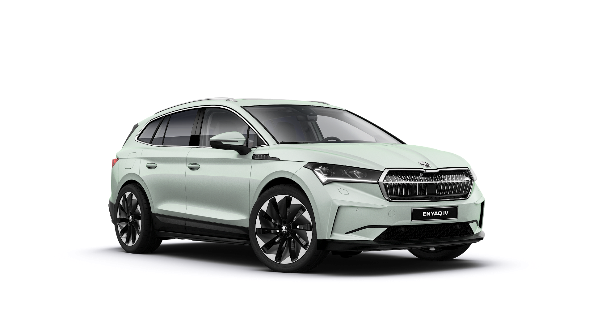 About MGTracing its history back to 1924, MG is the iconic British motoring brand, famous for building sporty, exciting and value-for-money cars which are always fun to drive. From the original MG 14/28 Super Sports car designed by the legendary Cecil Kimber to the all-electric MG5 EV of today, MG has always been innovative, radical and fun!Today, MG is the fastest growing car brand in the UK, fielding a six-car range of practical and affordable hatchbacks, SWs and SUVs. Designed in Marylebone, London, and manufactured in state-of-the-art factories in several countries, today’s MGs are practical, spacious, packed with technology and perfect for modern life. With a national network of over 150 dealerships, MG is accessible to customers everywhere with professional sales and aftersales provision across the UK.All new MGs are built with world-class components and are backed by a comprehensive manufacturer’s 7-year warranty. Well-established in the UK, MGs are now sold worldwide with western Europe being the latest region for expansion.MG ZS EVStandard RangeLong RangePrices from (incl. PiCG)£27,745£29,995Power (PS)176156Top Speed (mph)1081080-60 mph (secs)8.08.2Transmission / Drivetrain1 speed auto / FWD1 speed auto / FWDCombined WLTP range (miles)198273Nominal Battery Capacity51.172.6Estimated Charge Time to 100% on 7kW Fast Charger 8 hrs10.5 hrsRapid Charging to 80% (50kW / 100kW)54 mins / 36 mins63 mins / 42 minsGross weight (kg)20602070*Including PiCG.**Using a 100kWh rapid charger.MG ZS EV SE Long RangeVauxhall Mokka-e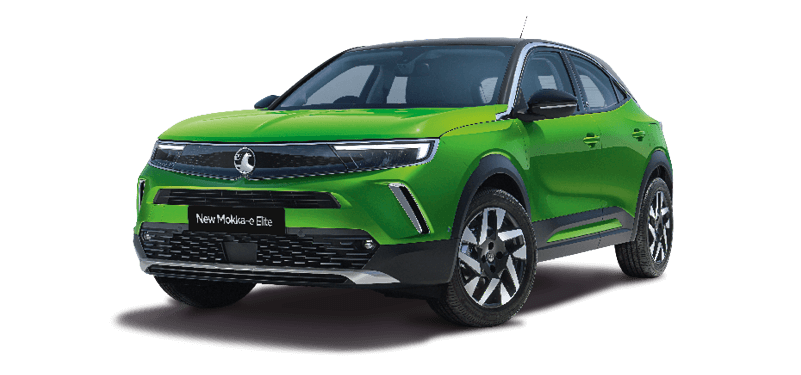 Kia Soul EV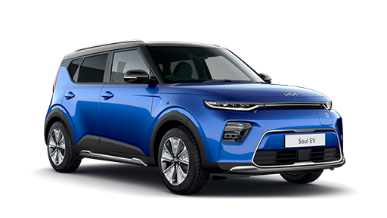 Price from (OTR)£29,995*£30,840*£34,995*Power (PS)156136203Top Speed (mph)108931040-60 mph (secs)8.28.7TBCTransmission / Drivetrain1 speed auto / FWD1 speed auto / FWD1 speed auto / FWDCombined WLTP Range (miles)273209280 (estimated)Nominal Battery Capacity (kWh)72.645.064.0Rapid Charging to 80% 42 mins**35 mins**54 mins**Gross weight (kg)2,0702,015TBCCO2 Emissions (g/km)000